Latvijas Māsu asociācijas valdei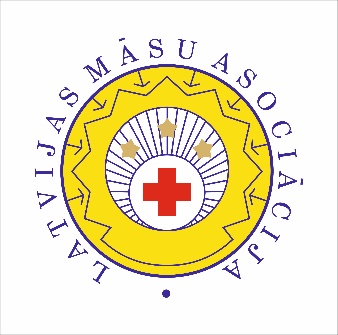 Vārds, uzvārds, IESNIEGUMSLūdzu izskatīt klāt pievienoto informāciju un dokumentus apmācīt tiesīgas ārstniecības personas statusa atjaunošanai.mĀrstniecības iestādes vadītāja/s, kas apliecina pretendenta atbilstību: PielikumsProfesionālās organizācijas/ apvienības vadītāja/s, kas apliecina pretendenta atbilstību: Pielikums				Izglītības iestādes pārstāvis: PielikumsPielikumā jāpievieno: Apmācīt tiesīgas ārstniecības personas izziņas kopija.RekomendācijasMaksas apliecinājuma izdrukaVārds, uzvārds:Personas kods:Kontakttālrunis :E–pasta adrese:Darbavietas nosaukums:Profesija ,ieņemamais amats:Darba stāžs profesijāDarba stāžs profesijā1.Ārstniecības personas reģistra izziņas numurs, derīguma termiņš:1.2.Profesijas/Specialitātes nosaukums, kurā vēlas apmācīt:2.3.Profesionālās darbības pārskats par pēdējo 5 gadu laikā realizētām mācību tēmām un/vai programmām:3.Rekomendācijas:Aizpilda ārstniecības iestāde:Aizpilda profesionālā organizācija:Rekomendācija par pedagoģisko pieredzi: